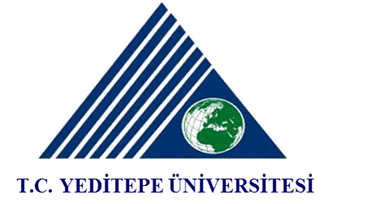 									…../…../201…I present the information that accept me to be a special student. Thank you for considering my application.Signature  APPENDIX : Appendix 1 Head of Department                                      Signature                                                        DateYEDİTEPE UNIVERSITYINSTITUTE OF HEALTH SCIENCES……………………….. DEPARTMENT TRANSITION FROM SPECIAL STUDENT TO NORMAL STUDENT STATUS FORMSTUDENT’SSTUDENT’SName-SurnameNumberTelephone/ e-mailDepartment	Registration DateMissing DocumentsALES      TÖMER        DIPLOMA     YDS/TOEFL Presented DocumentsALES      TÖMER       DIPLOMA     YDS/TOEFL Approval of Head of the Department :Suitable           Non-suitable 